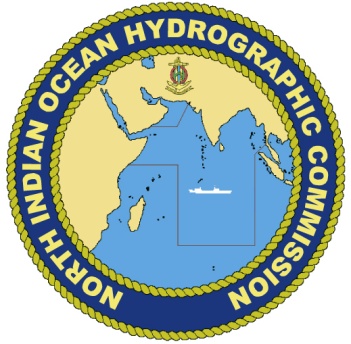 Delegate Registration FormPlease send the completed Registration Form to the NIOHC Secretariat, Egyptian Navy Hydrographic Department, Raseltin, Alexandria via e-mail to hydro@enhd.gov.egcc: ahmed.naguib@eagles.usm.edu or fax (+ 20 3 480 2233) before 19th June 2017.Contact Details Travel Details (For administrative purpose only). Participants are expected to make their own travel arrangements.  Hotel Information (For administrative purpose only). Participants are expected to make their own accommodation arrangements.	Member State OrganizationHead or Member of delegationRank or TitleFamily NameGiven or Personal NamePosition / Job title / RoleNationalityTelephone FaxE-mail Special Dietary Requirements (Please State Type)Your arrival in CairoDateYour arrival in CairoFlight NumberYour arrival in CairoAirlineYour arrival in CairoArrival TimeYour departure from CairoDateYour departure from CairoFlight NumberYour departure from CairoAirlineYour departure from CairoDeparture TimeHotel at which booking has been madeAlMasahYes/NoHotel at which booking has been madeOther(Name)SignatureDate